МУНИЦИПАЛЬНОЕ УЧРЕЖДЕНИЕ«УПРАВЛЕНИЕ ОБРАЗОВАНИЯ» МЕСТНОЙ АДМИНИСТРАЦИИ ЭЛЬБРУССКОГО МУНИЦИПАЛЬНОГО РАЙОНАКАБАРДИНО-БАЛКАРСКОЙ РЕСПУБЛИКИ361624, Кабардино-Балкарская Республика, город Тырныауз, проспект Эльбрусский, №-39Тел.4-39-25, e-mail:obrelbrus@yandex.ru   ПРИКАЗ 30.12.2020 г. 	                          г.п. Тырныауз                                    № 197Об утверждении Положения о психолого-педагогическом сопровожденииспособных  и талантливых детей в образовательных организациях Эльбрусского муниципального района	 В связи с реализацией национального проекта «Образование», с тем, что необходимо активизировать и систематизировать работу со способными и талантливыми детьми, ПРИКАЗЫВАЮ:1.Утвердить Положение о психолого-педагогическом сопровождении способных  и талантливых детей в образовательных организациях Эльбрусского муниципального района.2. Довести до сведения руководителей образовательных организаций настоящее положение.3. Руководителям ОО обеспечить формирование банка данных на способных и талантливых детей и обеспечить работу с ними согласно данному положению.4.Кочкарову А.М. разместить настоящее положение на официальном сайте              МУ «Управление образования».5. Контроль за исполнением данного приказа оставляю за собой. Начальник управления образования  		                	Н.М. Атакуева Утвержденоприказом от 30.12.2020. № 197
Положение о психолого-педагогическом сопровожденииспособных и талантливых детей в образовательных организациях Эльбрусского муниципального района
1..Общие положения 	Способные и талантливые  дети – это дети, обладающие врождёнными высокими интеллектуальными, физическими, художественными, творческими, коммуникативными способностями. Выявление таких учащихся – продолжительный процесс, связанный с анализом развития конкретного ребенка, а также с оказанием ему психологической помощи и поддержки.												Под сопровождением понимается система профессиональной деятельности педагогов и специалистов образовательного учреждения с целью создания социально-психологических условий для успешного обучения ребенка, его социальной адаптации и самоопределения, конструктивного решения проблем личностного развития.							Данное Положение о психолого-педагогическом провождении способных и талантливых обучающихся (далее по тексту – Положение) основывается на:                - Конвенции о правах ребенка;								      - Законе Российской Федерации «Об образовании»;				                         - Федеральном законе «Об основных гарантиях прав ребенка в Российской Федерации»;
2. Организационно-правовые основы осуществления психолого-педагогического сопровождения ребенка.В качестве организационной основы выступает запрос (социальный заказ) на услуги по сопровождению от родителей, педагогов, самих обучающихся, либо иных заинтересованных лиц. Запрос может касаться диагностики развития ребенка, оказания детям психологической помощи в трудной ситуации, обучения социальным умениям и др.							Юридической основой осуществления сопровождения ребенка является согласие родителей (законных представителей) на диагностическое сопровождение, коррекционно-развивающие занятия. Если запрос касается группы детей, то юридической основой для сопровождения может быть договор с родительским комитетом класса, в котором обучаются данные дети.3. Понятие психологической поддержки, ее направления, задачи, цели и методы.3.1. Психологическая поддержка – это система социально-психологических способов и методов, способствующих социально-профессиональному самоопределению личности в ходе формирования ее способностей, ценностных ориентаций и самосознания, повышению ее конкурентоспособности на рынке труда.							Основными направлениями психологической поддержки являются:             3.2.1. Организационная деятельность.	3.2.2. Психосоциальная диагностика.						                3.2.3.Психологическая профилактика – содействие полноценному психологическому развитию личности, предупреждение возможных личностных и межличностных проблем неблагополучия и социально-психологических конфликтов, включая выработку рекомендаций по улучшению социально-психологических условий самореализации личности. 3.2.4. Психологическое консультирование – оказание помощи личности в ее самопознании, адекватной самооценки и адаптации в реальных жизненных условиях, формировании ценностно-мотивационной сферы, преодолении кризисных ситуаций и достижений эмоциональной устойчивости, способствующих непрерывному личному росту и саморазвитию, включая консультации родителей по вопросам воспитания и развития одаренного ребенка.    									                                 3.2.5. Психологическая коррекция – активное психолого-педагогическое воздействие, направленное на устранение отклонений в психическом и личностном развитии, гармонизацию личности и межличностных отношений. 3.3. Психологическая поддержка осуществляется в целях:				              - психологического обеспечения свободного и гармоничного развития личности в современном обществе на всех этапах ее становления и самореализации;                          - предупреждения развития негативных тенденций в психологии детей, преодоления трудностей личностного роста, коррекции отклоняющегося поведения, устранения конфликтных ситуаций во взаимоотношениях.                3.4. Задачи психолого-педагогического сопровождения:			                    3.4.1. Защита прав и интересов обучающихся.					                 3.4.2. Обеспечение безопасных и комфортных условий развития и обучения. 3.4.3. Реализация потенциальных возможностей и способностей обучающихся. 3.4.4. Разработка индивидуальных программ сопровождения, адекватных возможностям и способностям обучающихся. 					                3.4.5. Проведение консультативно-просветительской работы среди всех участников образовательного процесса.				                                   3.4.6. Участие в экспертизе образовательных программ и проектов, используемых в учебно-воспитательном процессе.				                        3.5. Основные методы психолого-педагогической поддержки:  			      - психолого-педагогическое сопровождение;					                        - психолого-педагогическое консультирование;				                        - психологическая диагностика;								               - психологический тренинг;								 	               - психологическая коррекция;								                 - другие индивидуальные и групповые методы психологической работы.

4. Основные принципы психолого-педагогического сопровождения способных и талантливых  детей:						                        - приоритет интересов ребенка;							                            - непрерывность и комплексный подход в организации сопровождения;                         - рекомендательный характер оказания помощи и услуг;				                - индивидуализация обучения (наличие индивидуального плана обучения учащихся – высший уровень);							                               - принцип опережающего обучения;						                          - принцип комфортности в любой деятельности;-принцип разнообразия предлагаемых возможностей для реализации способностей учащихся;- возрастание роли внеурочной деятельности;-принцип развивающего обучения.5.Участниками реализации данного положения являются:Администрация школы (директор, заместители);Рабочая группа, состоящая из учителей, имеющих квалификационные категории, создаваемая сроком на 1 год;Руководители школьных МО;Учителя-предметники;Классные руководители;Руководители кружков и секций. 
6. Организация деятельности психолого-педагогического сопровождения.6.1. Ответственный за психолого-педагогическое сопровождение назначается приказом директора общеобразовательного учреждения (далее по тексту – ОУ). 6.2. Психолого-педагогическое сопровождение осуществляется специалистами ОУ: педагогами-психологами, учителем-логопедом, классными руководителями, заместителями директора по УВР.				                      6.3. Ответственный за психолого-педагогическое сопровождение выполняет следующие функции:									                         - обеспечивает специалистов сопровождения нормативно-правовыми документами;										                        - координирует работу специалистов;							               - составляет план работы на год;							                              - осуществляет контроль за индивидуальным сопровождением обучающихся;              - проводит анализ процесса сопровождения;						                  - представляет отчет о работе психолого-педагогического сопровождения заместителю директора по УВР.Формы проведения мониторинга реализации положения.6.4.Организация и функциональное обеспечение данного положения.Функции директора.Планирование в годовом плане отдельного раздела по работе с одарёнными детьми и контроль его выполнения участниками образовательного процесса.Создание фонда поощрения и материального стимулирования одарённых детей.Функции зам. директора по УВР и ВР.Регулирование и коррекция образовательных процессов, связанных с реализацией данного положения. (Постоянно)Организация и проведение семинаров по проблемам работы с одарёнными детьми. (Не менее 1 раза в год.)Координация действий учителей, работающих с одарёнными детьми. (Постоянно)Помощь в разработке индивидуальных образовательных программ для одарённых детей. (По заявкам учителей-предметников и кл. руководителей).Сбор банка данных по одарённым детям.Функции рабочей группы.Подбор диагностических материалов для выявления одарённых детей.Сбор и систематизация материалов периодической печати и педагогической литературы по данной проблеме.Подготовка методических рекомендаций по работе с одарёнными детьми.Определение критериев эффективности работы.Функции руководителей ШМО.Планирование и проведение школьных предметных недель и олимпиад (ежегодно).Разработка материалов, вопросов и заданий повышенного уровня сложности по предметам (постоянно).Оформление материалов по работе с одарёнными детьми на стенде методической работы (диагностики, образцы заданий, результаты олимпиад и т.д.)Руководство подготовкой творческих отчётов учителей, работающих с одарёнными детьми.Функции учителей-предметников.Выявление одарённых детей по своим предметам.Корректировка программ и тематических планов для работы с одарёнными детьми, включение заданий повышенной сложности, творческого, научно-исследовательского уровней.Организация индивидуальной работы с одарёнными детьми.Подготовка учащихся к олимпиадам, конкурсам, викторинам, конференциям школьного и районного уровня.Отбор и оформление в течение года достижений одарённых детей для предъявления на общешкольной ежегодной конференции.Оформление своего опыта работы с одарёнными детьми в виде творческого отчёта для предъявления на педсовете.Создание в учебных кабинетах картотеки материалов повышенного уровня сложности.Консультирование родителей одарённых детей по вопросам развития способностей их детей по предмету.Функции классных руководителей.Выявление детей с общей одарённостью.Оформление сводной таблицы по видам (областям) одарённости детей, используя данные своих диагностик и наблюдений, учителей-предметников, руководителей кружков, родителей.Планирование воспитательной работы в классе с учётом реализации одарёнными детьми класса своих способностей.Функции руководителей кружков и секций.Выявление одарённых детей.Организация творческих отчётов детей.Предоставление необходимой информации классным руководителям.Консультирование родителей.Ожидаемые результаты:ПРОДУКТЫ:представлены программы семинаровразработка мониторингов по выявлению различных типов одаренностиоткрытые урокиоткрытые классные часытренинги с психологомметодические рекомендации с приложением календарно-тематического планированияРЕЗУЛЬТАТЫ:Создание системы целенаправленной воспитательно-образовательной работы со способными и талантливыми  детьми;Формирование информационных банков данных о талантливых и одарённых детях, данных по учителям, работающих с одарёнными детьмиДеятельность психологической службы, осуществляющей диагностику уровня интеллектуальной и творческой одарённости и реализующей функцию психологического сопровождения одарённых детей.Повышение уровня индивидуальных достижений в образовательных областях, спорте, творчествеУвеличение количества детей, занявших призовые места на конкурсах , соревнованиях, олимпиадах, турнирах и иных конкурсных мероприятияхУвеличение числа детей, удовлетворённых своей деятельностьюПовышение качества образованияУвеличение числа педагогов, владеющих современными методиками работы с одарёнными детьми,Внедрение новых образовательных технологийРасширение и систематизация методов работы с семьёй одарённых детей по оказанию психолого-педагогической помощи в воспитании и реализации одарённого ребёнкаМуниципальнэIуэхущIапIэКъэбэрдей-БалъкъэрРеспубликэми Эльбрус муниципальнэкуейм щIэныгъэмкIэ и управленэ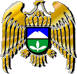 Муниципал учреждениеКъабарты-Малкъар РеспубликаныЭльбрус муниципал районну билимбериу управлениясыФормыПериодичностьПредметные олимпиады1 раз в годМониторинг участия в конкурсах различного уровняКаждую четвертьПредметные неделиПо годовому плануТворческие отчёты учителей из опыта работы с одарёнными детьми.Мартовский педсоветВнутришкольный контроль.По годовому плануТворческие отчёты кружков и спортивных секций.1 раз в годТематические конкурсы, выставки.По годовому плану.